You are receiving this notice as a precautionary measure because a student in your child’s classroom was found to have head lice.  Head lice are not considered a health hazard as they do not spread disease and/or illness.  Head lice among school children are a common frustration but the spread of head lice can be controlled and prevented.In our pursuit to have a lice-free environment, please read the following information concerning how you can support our efforts: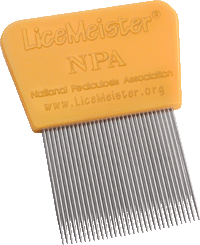 Head Lice Information NoticeWhat to do if you find nits or head lice in your child’s hair: